본 모집요강은 한글,  영어,  중국어로 작성되었으며,  해석상의 차이가 발생할 경우 한글로 작성된 내용을 기준으로 합니다.- 本招生简章由韩语和汉语组成，翻译上出现疑义时以韩语为准！- The guide for applicants has been prepared in  Korean,  English  and  Chinese. When interpretational differences arise,  the  Korean  version  will  have  priority  over the English, Chinese version.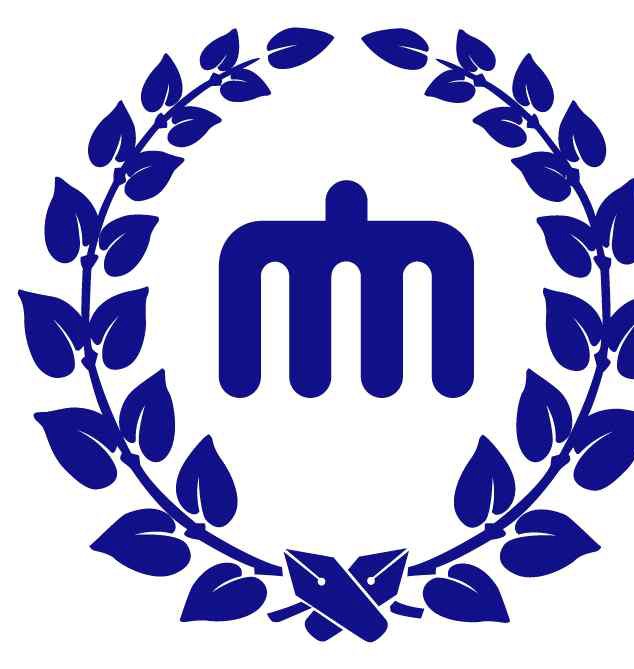 세계로 도약하는 대   한       민       국대       표       대        학2016.	4.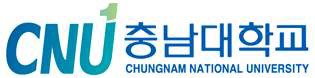 입학본부	입학과Important Notes for All ApplicantsApplications for admission can only be submitted via the online application.All applicants to CNU are limited to one major; applications to two or more majors simultaneously by the same person will be rendered null and void.CNU will not select applicants if they are not qualified regardless of the admission quota.Applicants should check the notice on the website (http://ipsi.cnu.ac.kr) for admission procedures. The applicants will take full responsibility for any disadvantages arising from unconfirmed information.※ Information such as important notes, timeline, and tuition guides will not be notified individually.Applicants should only bring their Application Ticket and Identification Card to the examination to be checked by the proctor. If not, applicants will not be able to enter the examination hall.Any modification or cancelation will not be accepted after completing the online admission application.Applicants have to report in advance of the Evaluation of Applicant's Academic Proficiency is not possible to take a force majeure＊  reason, the reason is accepted, a portion of the application fee will be refunded.(However, the application fee will not be refunded if the applicant was absent due to personal circumstances, etc.)*  Force  majeure  reasons:  natural  disasters,  hospitalization  due  to  illness  of  the applicant, etc.Please verify the accuracy of the personal information on the required form as the applicant will take full responsibility for errors of information and contact interruption.CNU does not publicize the result of admissions test scores. Be sure to make and keep photocopies of all completed forms. Submitted documents become property of CNU and will not be returned to the applicants even if applicants are fails. And if any of the submitted materials contain false information, admission will be rescinded.Freshmen can not interrupt their first semester.Applicants admission can be canceled if there are reasons for disqualification or they are not admitted into South Korea.Applicants should complete the application form in advance of the designated date : May 30. (Mon.) 2016, 18:00pm.※ The above schedule (Written date and time) is in Korean Standard time.Applicants completing the application form should submit their application materials which will only be accepted if the documents arrive well before the designated date. (NOT VIA FAX)Applicants who will graduate high school in foreign countries should submit their graduation certificate within 15 days from their admission date.The details, if not stated in this guide, will be processed in accordance with CNU standard.Admissions Timeline※ The above schedule is in Korean dates and times, and may be changed as necessary.It  is  recommended  that  applicants  refer  to  the  above  schedule  and  prepare  supportingdocuments well in advance of the stated deadlines.Online ApplicationApplication Period : May 10, 2016 (Tue.) 10:00am ~ May 30. (Mon.) 18:00pmProceduresAccess to the web site for application	○ http://ipsi.cnu.ac.kr⇩Log in to the web site	○ CNU homepage : E-mail, Password Login⇩Fill out Application form⇩Confirm the dataPicture in color ( Upload )[It is essential for checking the identification during departmentinterview]Please confirm the important notes , admission quota, etc.Any  modification  and  cancellation  will   be  rejected  after completing an application form so be sure to verify the data.⇩Make a payment of application fee⇩Confirm registration of the application andPrint out application ticket.By Credit card, virtual account number, Internet banking※ The application fee is NON refundable after paying the application fee and any modification may be rejected after payment.After  completing  payment,  please  print  out  the  application form, application ticket, Important Notes for all applicants.※ Registration of the application is successfully completed only if the registration number is written in the application ticket.⇩Complete application form⇩Submit required documents (If applicable)Please submit the documents with cover letter printed before the deadline via mail or in person.Zip  code  34134  Admissions  Office  (E7-1)  in  Chungnam National University, 99 Daehak-ro, Yuseong-gu, DaejeonApplication Fee : 60,000WON (60(USD))Admission  QuotaThe department which is not written in the above list will not select the applicants.Admission of applicants is based on scholastic ability, and CNU may leave quotas unfilled ifadmissions officials deem that there are not enough applicants who meet CNU's scholasticstandards.Eligibility	RequirementsEligibilityAll applicants must pass or have passed at least one of the following requirements to be considered for Admission :Level 3 or higher on a general test of a Korean language proficiency test (TOPIK)Minimum accepted scores are : TOEIC 650, TOEFL(PBT 550, CBT 210, iBT 80), TEPS 550, IELTS 5.5 from a recognized English proficiency test. ( e.g. TOEIC, TOEFL, TEPS)Level 3 or higher on a test of Korean proficiency at the CNU Language Education CenterLevel 4 or higher on a completion of Korean Language course at the CNU Language Education CenterKorean Language Proficiency Test in CNU[Tel : +82-42-821-7095]Date and Time : May 12, 2016 (Thu.) from 18:30 -Location : International Affairs Headquarters ( E1-1 )If applicants achieved Level 3 on the Test of Proficiency in Korean (TOPIK) Level 3 on the Korean proficiency test from CNU Language Education Center, Level 4 or higher on a completion of Korean Language course at the CNU Language Education Center, they must achieve Level 4 or higher on the Test of Proficiency in Korean (TOPIK) or they must get scores from a recognized English Proficiency Test (e.g. TOEIC, TOEFL, TEPS) : Higher on a test scores as below.- TOEIC 650, TOEFL(PBT 550, CBT 210, iBT 80), TEPS 550, IELTS 5.5.All applicants must achieve satisfactory scores on the language proficiency test to graduate their programs.No Applicants who fit the criteria below are to be admitted without testing.Dual NationalityPasser of Domestic/ Overseas School qualification examinationDomestic resident who graduate from a foreign high school in South Korea.Freshman ApplicantsA foreigner whose parents are also foreigners.: A foreigner whose parents are both foreigners and who is a citizen of a foreign country and the equivalent thereof and who has graduated or is to graduate from a Korean or foreign high school.☞ Holders of dual citizenship -one of which is Korean citizenship- can NOT apply as an International student.Transfer ApplicantsSophomore TransfersForeigners qualifying for freshman applications must have successfully completed at least a year of college at a foreign 4-year college or universityJunior TransfersForeigners qualifying for freshman applications must have successfully completed at least two years of college education at a 4-year college or university, OR graduated from a technical or trade college (2-year program).Students who have completed coursework in foreign colleges but graduated from a Korean college due to exchange programs or cross-registration do not meet the above qualifications.Required Documents List★ Additional Documents, if relevantEvaluation of Applicant's Academic ProficiencyEvaluation itemsHow to evaluate※ Overseas resident : Please verify the accuracy of the personal information  on  the required form as the applicant will take full responsibility for errors of information and contact interruption※ Applicants of the Dance department will be asked to take a performance test.Selection CriteriaScores : Higher than 60 points in average in Applicant's Academic Proficiency.Standard for disqualified applicants :Applicant getting the scores which are lower than 60 points in average.Applicant who do not interview for colleges (Domestic resident)Applicant who do not submit the required documentsd) Applicant who is not qualifiedAnnouncement and Registration of Successful ApplicantsAnnouncement of Successful ApplicantsDate : Projected Jul. 1. (Fri.), 2016.Place : CNU admissions homepage (http://ipsi.cnu.ac.kr)Note : Accepted candidates must take care to adhere to the procedures and regulations posted on the CNU admissions homepage (http://ipsi.cnu.ac.kr) so as not to make unfortunate mistakes. (i.e. accidental cancellation of acceptance)Issuance of Official Certificate of AdmissionTerm of Issuance : Jul. 4.(Mon.), 2016. ~Place : CNU Office of International AffairsStudents who should submit the official certificate of admission to get a visaQuestions about issuance of certificates should be directed to: 1) Phone : +82-42-821-8822, 88242) Email : cnuint@cnu.ac.krPayment of Tuition FeesTerm of payment :	Jul. 26.(Tue.) ~ Aug. 1.(Mon.), 2016.Place : Any Hana Bank, Nonghyup, or Woori Bank branchTuition fee : To be announcedHow to pay: Transfer money by wire transfer or go to the bank in person after printing tuition form during designated period.Important Notes for All ApplicantsAdmission could be canceled if applicant don't submit the required documents. (Academic records, Affidavit of financial support ,etc. )Applicant should take full responsibility for any mistakes or omission of personalinformation.c. Admission will be canceled if there are any false statements in the  submitted documents or if the applicant's academic performance is deemed unsatisfactory for the standard.Reference MaterialsScholarshipSchool scholarship	Contact : Student Affairs	☏  042-821-5081Grad A Scholarship: Part of SSA Fee (based on 2014) is waived.Grad C Scholarship: Tuition except SSA Fee (based on 2014) is waived.Standards for ties: TOPIK Score → Freshmen → Younger studentsRegional Leading Universities Forster Project ScholarshipContact: Office of International Affairs ☏ 042-821-8822[Scholarship b.] can only work if the Regional Leading Universities Foster Project is valid.International Language Education Center ScholarshipStudents can be awarded with other CNU scholarships (e.g. 가, 나, 다).Scholarships can not exceed the total tuition amount.Ⅱ. Guide for tuition(Based on 1st semester figures, units : KRW)The registration fee is only paid by newly incoming freshmen (including transfers) in the very first semester.Ⅲ. Main School RegulationsMajor ChangesThese regulations apply to students who wish to switch majors after matriculation.A student may change his/her major regardless of the current major, but the student is limited to one major change in the sophomore or junior year. Students entering a major due to major changes will not count as part of the admissions quota for that year. [However, in special cases where the characteristics of a certain field of study absolutely necessitate a limited pool of students, the practice of this rule may be limited]Double-MajoringStudents may embark on a second major (at the end of freshman year) in addition to the major they originally applied to.[However, double majors may not  be undertaken by students of Medicine, Nursing, Pharmacy, Veterinary Medicine, Pre-Veterinary Medicine, Pre-Medicine, Architecture, Law, Painting, Sculpture, and Industrial Art, and even outside of such fields, a second major may be additionally discouraged when the demands of a student's original coursework prohibits the pursuit of a double major]Early GraduationStudents may, according to their abilities, exceed their per-semester credit requirements by 3~6 credits every semester, therefore allowing them to graduate within 3 years to 3 years and one semester.Ⅳ. Dormitory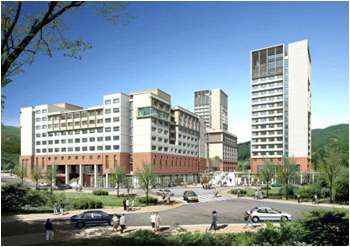 ※  Due  to  renovations  on  some  of  the  dormitory  buildings,  on-campus  housing  may  be  subject  tochanges for the Fall semester of 2016.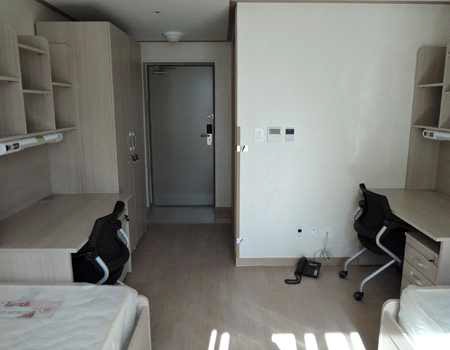 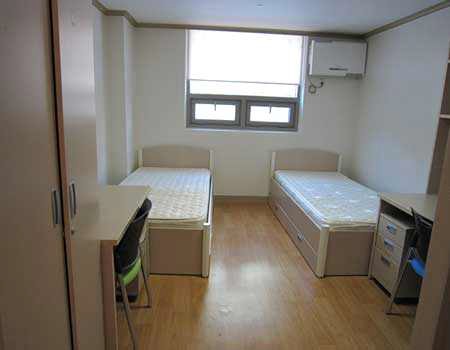 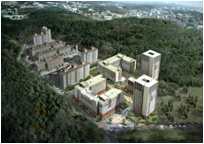 [서식1-Form1]	충남대학교 학부 외국인전형 입학지원서Application  Form for International  Students  Admission2016학년도 후기/	Fall 2016★ Due to a renovation of some of the dormitory buildings, on-campus housing may be subject to changefor the Fall of 2016. Contact the CNU dormitories for off-campus options, if necessary.[서식 2-Form2]자기소개서(Personal  Statement)※ 반드시 한글 또는 영문으로 작성 / Fill out this form in Korean or English성명(Name) : 영어 철자를 정확히 기재해 주십시오. (Spell out your English name correctly)○영어 (English)  :   	First Name	Last(Family) Name○한글 (Korean)  :   	성(姓)	이름(名)○중문 (Chinese,  中文)  :   	자기소개(Self-Introduction)1) 성장배경 – 지금까지 살아오면서 힘들었던 경험, 좌절, 고난을 극복한 과정을 기술하시오.Background - Describe your background including difficult experiences or hardship you went through with some explanations on how you overcome those crisis.2) 관심분야 – 지원한 전공과 관련하여 관심과 적성을 보였던 분야 혹은 성취를 이루었던 분야와 그에 대한 동기를 기술하시오.Interested field - Describe your interest, aptitudes, and accomplishment in relation to your selected major and discuss how these experiences motivated you.수학계획서(Study Plan)지원학과(Department) : 	성	명(Name) : 	1.	충남대학교를 선택한 이유와 전공을 선택하기까지의 과정을 종합적으로 기술하시오.Describe a reason why you chose Chungnam National University and the process how you chose the major.2.		입학 후 자신이 성취하고자 하는 학업목표를 설명하고 그와 관련하여 졸업 후 진로를 자세하게 기술하시오.Describe your study objectives upon your admission and your future plan after graduation in detail.[서식 3-Form  3]유학경비 부담 서약서(Affidavit of  Financial  Support)귀하의 유학경비를 부담할 개인이나 기관명을 쓰시오(Please  write  the  name  of  the  sponsor  to  provide  all  the  funds  during applicant's  studies)개인 또는 기관명(Name of Sponsor) :관	계(Relationship with the Applicant) : o  직	업(Occupation) :주	소(Address) :전화번호(Phone Number) :본인은 상기 지원자의 유학기간 중 일체의 경비 부담을 보증합니다.(I	guarantee	to	bear	all	the	costs	for	the	applicant's	study	at Chungnam  National University.)날짜(Date):	(yyyy-mm-dd)보증인	이	름 :(Guarantor)	(name)서	명 : (Signature)충남대학교 총장 귀하To  the  President  of  Chungnam  National  University추후 전형 일정/Application  Process제       목제       목Admissions Guide for International Students, Fall 2016 · UndergraduateAdmissions Guide for International Students, Fall 2016 · UndergraduateProcessDate and TimeLocationNotesSubmission of Application Form(On-line)May 10, 2016 (Tue.) 10:00am~ May 30. (Mon) 18:00pmCNU Admission Homepage(http://ipsi.cnu.ac.kr)Accessible24 hours a daySubmission of Supporting DocumentsMay 11, 2016 (Wed.) 10:00am~ May 31. (Tue.) 18:00pmCNU Admission Office (E7-1) Room 208Submission by mail or in person※ Excluding weekends and national holidaysConfirmation of Arrival of Supporting DocumentsMay 12, 2016 (Thu.) 10:00am~ Jun. 1. (Wed.) 18:00pmCNU Admission Homepage (http://ipsi.cnu.ac.kr)※ Confirmation can be done the day after the arrival of documentsEvaluation of Applicant's Academic ProficiencyJun. 16, 2016 (Thu.)from 14:00pm -Each respective department-Domestic applicant: Interview- Overseas applicant:Telephone interview or Specialized Scholastic Ability TestAnnouncement of Successful ApplicantsScheduledJul. 1, 2016 (Fri.)CNU Admission Homepage(http://ipsi.cnu.ac.kr)Not individually notifiedIssuance of Official Certificate of AdmissionFrom Jul. 4, 2016 (Mon.)International Affairs Office※ Only for overseas residentsPrinting the Tuition FormJul. 25, 2016 (Mon.)-CNU Admission Homepage(http://ipsi.cnu.ac.kr)Payment of Tuition FeesJul. 26, 2016 (Tue.)~ Aug. 1. (Mon.)Any Hana Bank, Nonghyup, or WooriBank branchLimited to Bank HoursOrderGroupDepartmentMajorsAcceptanceQuotasFreshmen∙ TransferAdmissionLiberal ArtsHumanitiesKorean Language and LiteratureEnglish Language and LiteratureGerman Language and LiteratureFrench Language and LiteratureChinese Language and LiteratureJapanese Language and LiteratureClassical Chinese LiteratureLinguistics	□ History  □ Korean HistoryArchaeology	□ PhilosophyInternational students shall be selected on a supplemental basis to the normal quotas of each majorFreshmen∙ TransferAdmissionLiberal ArtsSocial SciencesSociology	□ Library InformationPsychology	□ CommunicationsSocial WelfarePolitical Science and DiplomacyInternational students shall be selected on a supplemental basis to the normal quotas of each majorFreshmen∙ TransferAdmissionLiberal ArtsEconomics and ManagementSchool of Business(Business Administration, Accounting, International Business)Economics	□ International TradeInternational students shall be selected on a supplemental basis to the normal quotas of each majorFreshmen∙ TransferAdmissionLiberal ArtsAgriculture and Life SciencesAgricultural EconomicsInternational students shall be selected on a supplemental basis to the normal quotas of each majorFreshmen∙ TransferAdmissionNatural and Physical SciencesNatural SciencesMathematics	□ Information & StatisticsPhysics	□ Astronomy & Space ScienceChemistry	□ BiochemistryGeology & Earth Environmental SciencesOceanography & Ocean Environmental SciencesInternational students shall be selected on a supplemental basis to the normal quotas of each majorFreshmen∙ TransferAdmissionNatural and Physical SciencesEngineeringArchitecture (5-year program)Architectural EngineeringCivil EngineeringEnvironmental EngineeringSchool of Mechanical EngineeringMechatronics EngineeringNaval Architecture and Ocean EngineeringAerospace EngineeringElectrical EngineeringElectronics EngineeringRadio and Information Communications EngineeringComputer Science & EngineeringMaterials Science & EngineeringPolymer Science and EngineeringChemical Engineering and Applied ChemistryOrganic Materials EngineeringInternational students shall be selected on a supplemental basis to the normal quotas of each majorFreshmen∙ TransferAdmissionNatural and Physical SciencesAgriculture and Life SciencesCrop ScienceHorticultureEnvironment and Forest ResourcesBiobased MaterialsAnimal & Dairy ScienceApplied BiologyBio Environmental ChemistryFood Science & TechnologyAgricultural & Rural EngineeringBio-systems Machinery EngineeringInternational students shall be selected on a supplemental basis to the normal quotas of each majorFreshmen∙ TransferAdmissionNatural and Physical SciencesHuman EcologyClothing & TextilesFood & NutritionConsumer Life & InformationInternational students shall be selected on a supplemental basis to the normal quotas of each majorFreshmen∙ TransferAdmissionNatural and Physical SciencesBioscience and BiotechnologyBiological SciencesMicrobiology & Molecular BiologyInternational students shall be selected on a supplemental basis to the normal quotas of each majorFreshmen∙ TransferAdmissionArt, Musicand Physical EducationNatural SciencesDanceInternational students shall be selected on a supplemental basis to the normal quotas of each majorDocumentDocumentNote1Application form※ Fields are filled online; they may be printed once completed※ A passport photo(35mm×45mm size)Must use the format provided by CNU Form 12Certificate for Level 3 or higher TOPIK orCertificate of English proficiency test(TOEIC, TOEFL, IELTS, TEPS)Certificate of Korean proficiency test at the CNU LanguageEducation CenterCompletion certificate for Level 4 or higher on a Korean Languagecourse at the CNU Language Education CenterOfficial Score Report (When the official score report is not available, attach results from the CNU Korean language proficiency test)3Personal Statement and Study Plan(CNU Form 2)4High School diploma or document proving high school graduation in the near futureRefer to ★5Official high school transcript6College diploma and/or official transcriptOnly for transferring applicants7Copy of Both parents identification card( Citizenship ID card )8Certificate of Family Relationship by Official institute(Government-issued: the applicant and parents)Please prove the relationship between the applicant and both parents9Copy of passport(Alien Registration Card , if applicable)10Affidavit of Financial Support(CNU Form 3)11Sponsor's balance of bank deposit in the amount of more than 18,000 USD (21,700,000 KRW/118,000元) until Sep. 30, 201612Employment Certificate or Business Registration of the Financial SponsorOrderOverseas country alien ( VISA needed )Domestic alien( VISA issued	)ChinaCitizenship ID card: the applicant's and parents' (居民証)Government-issued Family Census Register(戶口本)(※ within 6 months of the application period)Notarized Certificate of Family RelationshipCitizenship ID card: the applicant's and parents' (居民証)Government-issued Family Census Register(戶口本)(※ within 6 months of the application period)Notarized Certificate of Family RelationshipCopy of alien cardChinaA original copy of a certificate of academic record verification( http://www.cdgdc.edu.cn), verification of academic record - www.chsi.com.cn)※ An acceptable Expiration date is at least Sep. 30, 2016A original copy of a certificate of academic record verification( http://www.cdgdc.edu.cn), verification of academic record - www.chsi.com.cn)※ An acceptable Expiration date is at least Sep. 30, 2016Other countriesVerification Documents(choose one)Apostille CertificatesCertificate of your educational background certified by the Korean	embassy/consulin your country or your country's consul/embassy in KoreaVerification Documents(choose one)Apostille CertificatesCertificate of your educational background certified by the Korean	embassy/consulin your country or your country's consul/embassy in KoreaOrderEvaluation itemsDistributionNoteEvaluation of Applicant's Academic Proficiency1. Attitude100%Evaluation of Applicant's Academic Proficiency2. Academic Proficiency(including foreign language)100%Evaluation of Applicant's Academic Proficiency3. Aptitude for desired major100%ClassificationEligibility ConditionsReceiversBenefitBenefitBenefitOnly for foreigners (Undergraduate)1st semester studentThe upper 30% of successful applicantsOnly for foreignersThe	upper30% ofsuccessfulapplicantsAdmission Fee andGrad C ScholarshipAdmission Fee andGrad C ScholarshipAdmission Fee andGrad C ScholarshipOnly for foreigners (Undergraduate)From the 2nd semesterG.P.A. for the previous semester mustbe 2.25 or higherMust have passed at least 15 credits theprevious semesterOnly for foreigners※ Students who lose foreign nationality(and acquire Korean nationality) are nolonger eligible for this scholarship.All qualified applicantsGradCScholarshipScholarship forAcademic ExcellenceFrom the 2nd semester- G.P.A. for the previous semester must be3.25 or higherMust have passed at least 15 credits theprevious semesterThe upper 4% of enrolled students ineach department.The upper 4% of enrolled studentsin eachdepartmentFull forScholarship a SemesterScholarship a SemesterScholarship for EncouragingFrom the 2nd semester- G.P.A. for the previous semester must be2.25 or higherMust have passed at least 15 credits theprevious semesterThe upper 20% of enrolled students ineach department.The upper 20% of enrolled students in eachdepartmentGradC ScholarshipC ScholarshipScholarship for Language SkillsFrom the 2nd semester- G.P.A. for the previous semester must be2.25 or higherMust have passed at least 15 credits theprevious semesterTOEIC 900 or higherTOEFL PBT 610, CBT 253, iBT 102 or higherTest scores are invalid after one yearLimited to one time per studentAll qualified applicantsGradA ScholarshipA ScholarshipContact: International Language Education Center ☏ 042-821-7095Contact: International Language Education Center ☏ 042-821-7095Contact: International Language Education Center ☏ 042-821-7095ClassificationEligibility ConditionsEligibility ConditionsReceiversBenefitBenefitEncouraging admitted studentsMust have attended classes (and taken an exam ) at the CN U International Language Education Center for at least4 semesters prior to summer 2016Must have attended classes (and taken an exam ) at the CN U International Language Education Center for at least4 semesters prior to summer 2016All qualified applicantsKRW 500,000KRW 500,000CollegeMajorFeesFeesFeesCollegeMajorEntrance FeeTuitionTotalHumanitiesAll majors181,0001,669,0001,850,000Social SciencesAll majors181,0001,669,0001,850,000Natural SciencesMathematics181,0001,867,5002,048,500Natural SciencesDance181,0002,363,0002,544,000Natural SciencesAll other majors181,0002,059,0002,240,000Economics and ManagementAll majors181,0001,657,5001,838,500EngineeringAll majors181,0002,422,0002,603,000Agriculture and Life SciencesAgricultural Economics181,0001,669,0001,850,000Agriculture and Life SciencesAll other majors181,0002,043,5002,224,500Human EcologyAll majors181,0002,043,5002,224,500Veterinary MedicineAll majors181,0002,377,0002,558,000NursingAll majors181,0002,150,5002,331,500Biological System SciencesAll majors181,0002,043,5002,224,500Scale, Type& FacilityStudio : Rooms are opposite from the hallway and are fully equipped with individualbathrooms and showers .Hallway : Rooms are arranged with hallways as the center, bathroom/shower facility shared.Apartment : Regular apartment type rooms share a living room and terrace with 6 people, and 12 people use a shared common bathroom and shower.Room  for  a  Married  couple  :  studio  type  apartment  for  married  couples,  fullyequipped with kitchen, bathroom, shower, etc…RequirementThe priority goes to people who want a dorm room among successful applicants to CNU. The entrance requirements will be given to those who paid rent fees including enrollment   after announcement of successful applicants. Assigning rooms are based on previous semester GPA from sophomore.(Except for married couple room)According to assignment standard, rooms are randomly assigned by computer.Rent FeesRent fees for 2016 please refer to Dormitory homepage.All regular dorm students are provided with two meals a day except for married couple rooms. (Except for weekdays lunch)Announcement of successful applicants2016. Jul. 21.(Thu.) 2:00 PM planned, announcement on the dormitory homepage and SMSPayment of rent fees : 2016. Jul. 25.(Mon.) ~ Jul. 26.(Tue.) for 2 days with individual virtual accountsInformation• Counseling : +82-42-821-6181~6183, 6163http://dorm.cnu.ac.kr ->[생활관 둘러보기] facility check!지 원 자(Applicant)성	명(Name)성	명(Name)성	별(Sex)생년월일(Date  of Birth)생년월일(Date  of Birth)국	적(Nationality)수 험 표Application Ticket2016학년도 후기 / Fall, 2016사진/Photo(3×4㎝)Chungnam  National  University일정/Process날짜/Date장소/Place전공수학능력평가 Evaluation of Major Learning CapabilityJun.  16,  201614:00 -추후공지To be announced최종 합격자 발표Final  AnnouncementJul.  1,  2016우리 대학교 입학정보 홈페이지CNU Admission Homepage표준입학허가서 발급Issuance of Official Certificateof AdmissionJul. 4, 2016 ~우리 대학교 국제교류본부 CNU Office of International Affairs등록금 납부Tuition  PaymentJul. 26 ~ Aug. 1,2016전국 하나은행, 농협, 우리은행 각 지점Any Hana Bank, Nonghyup or Woori Bank branch